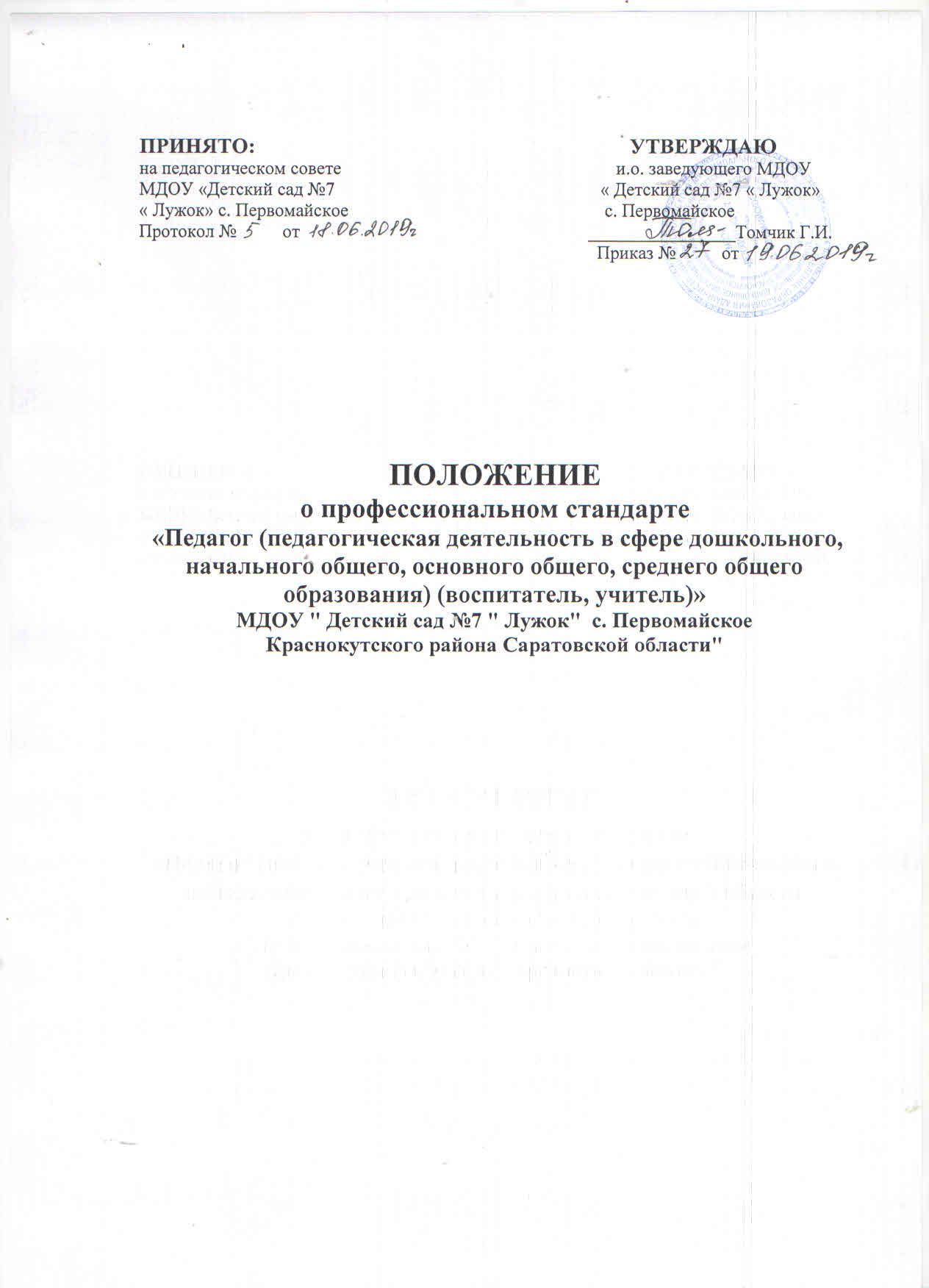 ПРИНЯТО:                                                                      УТВЕРЖДАЮна педагогическом совете                                                            и.о. заведующего МДОУМДОУ «Детский сад №7                                                          « Детский сад №7 « Лужок»« Лужок» с. Первомайское                                                        с. ПервомайскоеПротокол №  5 от 18.06.2019                                                ________________Томчик Г.И.                                                                                                    Приказ № 27 от 19.06.2019      ПОЛОЖЕНИЕо профессиональном стандарте «Педагог (педагогическая деятельность в сфере дошкольного, начального общего, основного общего, среднего общего образования) (воспитатель, учитель)»МДОУ " Детский сад №7 " Лужок"  с. ПервомайскоеКраснокутского района Саратовской области"1. Общие положения1.1. Профессиональные стандарты разработаны в соответствии с п. 1 Указа Президента РФ от 7.05.2012г. №597 «О мероприятиях по реализации государственной социальной политики», Приказом Минтруда России от 18.10.2013 № 544н «Об утверждении профессионального стандарта «Педагог (педагогическая деятельность в сфере дошкольного, начального общего, основного общего, среднего общегообразования) (воспитатель,учитель)» (Зарегистрировано в Минюсте России 06.12.2013г. N30550).1.2. Профессиональный стандарт (далее – Профстандарт) – это характеристика квалификации, необходимой работнику для осуществления определенного вида профессиональной деятельности. Квалификация работника – это уровень знаний, умений, профессиональных навыков и опыта работы работника.1.3. Профессиональные стандарты в дошкольном образовании применяются работодателями — при формировании кадровой политики и в управлении персоналом, при организации обучения и аттестации работников, заключении трудовых договоров, разработке должностных инструкций, тарификации работ, присвоении тарифных разрядов работникам и установлении систем оплаты труда с учетом особенностей организации производства, труда и управления.1.4 Правовой основой для создания Положения о профессиональном стандарте педагогического работника муниципального дошкольного образовательного учреждениядетский сад № 1 «Аленушка» (далее – Положение, организации деятельности в соответствии с требованиями Профстандарта являются:- Федеральный закон от 29.12.2012 г. № 273-ФЗ «Об образовании в РФ»;- «Федеральный государственный образовательный стандарт дошкольного образования» (утвержден приказом Минобрнауки РФ № 1155 от 17.10.2013 г., зарегистрирован в Минюсте РФ 14.11. 2013 г., N 30384);- Приказ Минтруда и соцзащиты РФ от 18.10.2013 г. N 544н «Об утверждении профессионального стандарта «Педагог (педагогическая деятельность в сфере дошкольного, начального общего, основного общего, среднего общего образования) (воспитатель, учитель)»;- Единый квалификационный справочник должностей руководителей, специалистов и служащих, раздел «Квалификационные характеристики должностей работников образования» (утвержден приказом Министерства здравоохранения и соцразвития РФ от 26.08.2010 г. N 761н, зарегистрирован Министерством юстиции РФ 06.10.2010 г., N 18638, с изменениями, внесенными приказом Министерства здравоохранения и соцразвития РФ от 31 мая 2011 г. N 448н (зарегистрирован Минюстиции РФ 01.07.2011 г., регистрационный N 21240);- Нормативные документы.1.5. Цель ПрофстандартаОпределение необходимой квалификации педагогических работников, соответствующей квалификационным характеристикам, установленным в Едином квалификационном справочнике должностей руководителей, специалистов и служащих (раздел «Квалификационные характеристики должностей работников образования»); необходимую квалификацию педагога.1.6. Задачи• обеспечить подготовку педагога для получения высоких результатов его труда;• обеспечить осведомленность педагога о предъявляемых к нему требованиях;• содействовать вовлечению педагога в решение задач повышения качества образования.1.7. Основная обобщенная трудовая функция определяет педагогическуюдеятельность по проектированию и реализации образовательного процесса в образовательных организациях дошкольного образования.2. Структура и содержание Профстандарта2.1. Профстандарт педагога разработан на основе «Макета профессионального стандарта».2.2. Профстандарт педагога содержит описание трудовых функций педагогических работников в дошкольной организации:I. Общие сведения.II. Описание трудовых функций, входящих в профессиональный стандарт (функциональная карта вида профессиональной деятельности).III. Характеристика обобщенных трудовых функций.IV. Сведения об организациях – разработчиках Профстандарта.Описание обобщенных трудовых функций включает наименование функции, уровень квалификации, возможные наименования должностей, требования к образованию, обучению и опыту практической работы, а также особые условия допуска к работе. Обобщенные трудовые функции подразделяются на отдельные трудовые функции. Характеристики конкретных трудовых функций содержат описание трудовых действий, необходимых умений и знаний педагога с целью планирования и анализа учебных занятий, умения организовывать экскурсии, развлечения, умения общаться с детьми, признавать и защищать их достоинство и т. д.2.3. Содержание Профстандарта педагога отражает:- обучение;- воспитательную работу;- развитие (личностные качества и профессиональные компетенции, необходимые педагогу для осуществления развивающей деятельности);- профессиональные компетенции педагога дошкольного образования, отражающие специфику работы на дошкольном уровне образования.2.4. Педагогический работник должен иметь высшее профессиональноеобразование или среднее профессиональное образование по направлениям подготовки «Образование и педагогика» без предъявления требований к стажу работы, либо высшее профессиональное образование или среднее профессиональное образование и дополнительное профессиональноеобразование по направлению подготовки «Образование и педагогика» без предъявления требований к стажу работы.3. Основные требования Профстандарта по должностям3.1. Требования к образованию и обучению (воспитатель): высшее профессиональное образование или среднее профессиональное образование по направлениям подготовки «Образование и педагогика» или в области, соответствующей преподаваемому предмету (с последующей профессиональной переподготовкой по профилю педагогической деятельности, либо высшее профессиональное образование или среднее профессиональное образование и дополнительное профессиональноеобразование по направлениям деятельности ДОУ.3.2. Требования к опыту практической работы не предъявляются.3.3. Согласно требованиям Профстандарта к педагогической деятельности не допускаются:- лица, лишенные права заниматься педагогической деятельностью в соответствии с вступившим в законную силу приговором суда;- лица, имеющие или имевшие судимость за преступления, состав и виды которых установлены законодательством Российской Федерации;- лица, признанные недееспособными в установленном федеральным законом порядке;- лица, имеющие заболевания, предусмотренные установленным перечнем.4. Заключительные положения4.1. Порядок разработки, утверждения и применения Профстандартов устанавливается Правительством РФ.4.2. Настоящий Профстандарт педагога обязателен к применению образовательными организациями, организациями, осуществляющими образовательную деятельность, по оказанию образовательных услуг по основным общеобразовательным программам в области дошкольного и начального общего образования, основного общего и среднего общего образования; применяется работодателями при формировании кадровой политики и в управлении персоналом, при организации обучения и аттестации работников, разработкедолжностных инструкций и установлении систем оплаты труда с учетом особенностей ДОУ